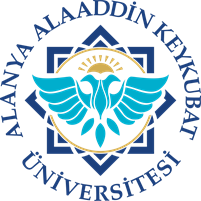 HASSAS GÖREV LİSTESİDoküman NoLS.008HASSAS GÖREV LİSTESİİlk Yayın Tarihi10.10.2023HASSAS GÖREV LİSTESİRevizyon Tarihi-HASSAS GÖREV LİSTESİRevizyon No0HASSAS GÖREV LİSTESİSayfa1/1Birimi        :  GENEL SEKRETERLİKGENEL SEKRETERLİKGENEL SEKRETERLİKGENEL SEKRETERLİKAlt Birimi :  Yazı İşleri ve Evrak Şube MüdürlüğüYazı İşleri ve Evrak Şube MüdürlüğüYazı İşleri ve Evrak Şube MüdürlüğüYazı İşleri ve Evrak Şube MüdürlüğüHassas GörevlerHassas Görevi Olan Personel Ünvanı/Ad-SoyadRisk Düzeyi**Görevin Yerine Getirilmeme SonucuProsedürü                                                                     ( Alınması Gereken Önlemler veya Kontroller)Kanun, yönetmelik ve diğer mevzuatın takibi ve uygulanmasıBil. İşl. Gülistan GÜRKAN ŞAHİN, Bil. İşl. Münevver SALTUK Büro Personeli (İşçi) Müzeyyen SARI, Şube Müd.Hatice YALÇINYüksekHak kaybı, yanlış işlem, kaynak israfı,  cezaiyaptırımlarDeğişiklikleri takip etmek ve uygulamakSenato, Üniversite Yönetim Kurulu ve Disiplin Kurulu kararlarının yazılmasıBil. İşl. Gülistan GÜRKAN ŞAHİN, Bil. İşl. Münevver SALTUK Büro Personeli (İşçi) Müzeyyen SARI, Şube Müd.Hatice YALÇINYüksek Hak kaybı, yanlış işlem, kaynak israfı  ve zaman kaybı, itibar kaybıZamanında, doğru ve eksiksiz görevi yerine getirmekYönetmelik, yönerge vb. iç mevzuatın senato öncesi ve sonrası çalışması, web sayfasında güncel olmalarının takibi Bil. İşl. Gülistan GÜRKAN ŞAHİN, Bil. İşl. Münevver SALTUK Büro Personeli (İşçi) Müzeyyen SARI, Şube Müd.Hatice YALÇINYüksekHak kaybı, yanlış işlem, kurumsal itibar kaybıDeğişikliklerin ve düzenlenlemelerin eksiksiz ve zamanında yapılmasını,Yurtiçi protokollerin imza hazırlıkları ve imza sonrası arşivlenmesiBil. İşl. Gülistan GÜRKAN ŞAHİN, Bil. İşl. Münevver SALTUK Büro Personeli (İşçi) Müzeyyen SARI, Şube Müd.Hatice YALÇINYüksekHak kaybı, yanlış işlem, kurumsal itibar kaybıDeğişikliklerin ve düzenlenlemelerin eksiksiz ve zamanında  yapılmasını,Önem ve özellik arz eden bazı dosyaların Rektörlük ve Genel Sekreterlik adına takibiBil. İşl. Gülistan GÜRKAN ŞAHİN, Bil. İşl. Münevver SALTUK Büro Personeli (İşçi) Müzeyyen SARI, Şube Müd.Hatice YALÇINYüksekİtibar ve güven kaybıTakiplerin  eksiksiz ve zamanında yapılmasını,Gizlilik dereceli, süreli evrakların kayda alınması Memur Ercan TATLI,Büro Personeli (Koruma Güvenlik) Hamza KÖSE Şube Müd. Hatice YALÇINYüksekİtibar ve güven kaybı, hak kaybıGizlilik ve sureye  riayet etmekKEP evraklarının alınması ve gönderilmesiMemur Ercan TATLI,Büro Personeli (Koruma Güvenlik) Hamza KÖSE Şube Müd. Hatice YALÇIN OrtaBirim itibar kaybı, işlemlerde gecikmeSüreye riayet etmekResmi yazı ile gelen akademik etkinlik duyurularının yapılmasıBil. İşl. Gülistan GÜRKAN ŞAHİN, Bil. İşl. Münevver SALTUK Büro Personeli (İşçi) Müzeyyen SARIOrtaBirim itibar kaybı, işlemlerde gecikme, zaman kaybıİlgililere zamanında duyurmakFiziki ortamda gelen evrakların kayda alınması ve ön sevk hazırlıklarıMemur Ercan TATLI,Büro Personeli (Koruma Güvenlik) Hamza KÖSE Şube Müd. Hatice YALÇINOrtaİşlemlerde gecikme, zaman kaybıEBYS kaydını ve ilgili birimlere  zamanında iletilmesini sağlamakONAYLAYAN                                                                                                   Genel Sekreter YardımcısıONAYLAYAN                                                                                                   Genel Sekreter YardımcısıONAYLAYAN                                                                                                   Genel Sekreter YardımcısıONAYLAYAN                                                                                                   Genel Sekreter YardımcısıONAYLAYAN                                                                                                   Genel Sekreter Yardımcısı